CHAPITRE 5Le cercle et le cylindre~Notes de cours~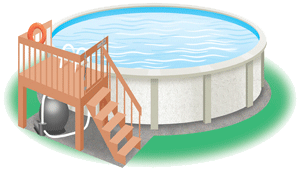 Mathématique 2e secondaireCollège Regina Assumpta2014 – 2015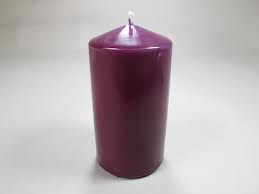 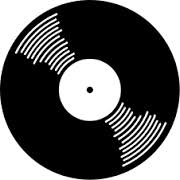 Nom : _____________________________Groupe : _____						CHAPITRE 5 – Le cercle et le cylindreVocabulaire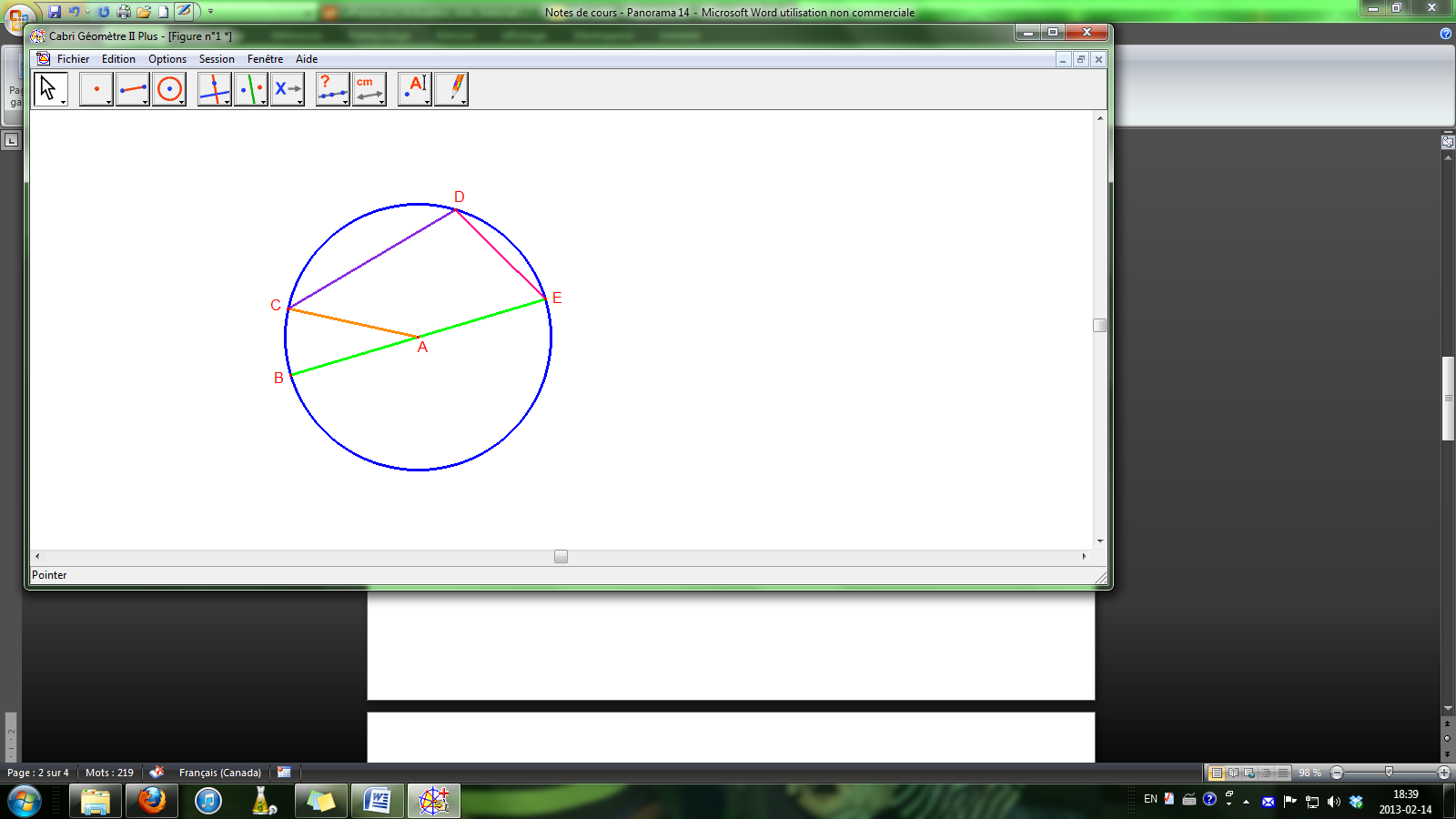 PiCirconférence d’un cercleFormules :Exemples :Calcule la circonférence des cercles suivants.Mesure d’un arc de cercleInformations à trouver pour calculer la mesure d’un arc de cercle :Circonférence du cercleMesure de l’angle au centreExemples :Aire d’un disqueFormule :Exemples :Calcule l’aire des disques suivants.L’aire d’un secteur Informations à trouver pour calculer l’aire d’un secteur:Aire du disqueMesure de l’angle au centreExemples :Le cylindreComposition du cylindre Le cylindre est composé de :Deux disques (les bases)Un rectangle (face latérale)Aire d’un cylindreExemples :Trouve l’aire totale du cylindre suivant.Tracer un cercleÀ l’aide d’un logiciel de géométrie dynamiqueExemple : Trace un cercle de rayon de 5 cm.Exemple : Trace un cercle ayant un diamètre de 8 cm.Tracer un cercle à partir de 3 points non alignésÀ l’aide d’un logiciel de géométrie dynamiqueCercle:Courbe plane dont tous les points sont situés à égale distance d’un point donné appelé le centre du cercle.Un cercle est nommé à partir de son centre.Exemple : 					Rayon :Segment qui joint le centre du cercle à un point quelconque du cercle.Exemple : 					Corde :Segment qui joint deux points d’un cercle.Exemple : 					Diamètre :Segment qui joint deux points d’un cercle en passant par son centre.C’est la plus longue corde d’un cercle.Exemple : 					Segment qui joint deux points d’un cercle en passant par son centre.C’est la plus longue corde d’un cercle.Exemple : 					Segment qui joint deux points d’un cercle en passant par son centre.C’est la plus longue corde d’un cercle.Exemple : 					Arc ou arc de cercle :Portion d’un cercleExemple : 					Portion d’un cercleExemple : 					Portion d’un cercleExemple : 					Disque :Région du plan délimité par un cercle.Région du plan délimité par un cercle.Région du plan délimité par un cercle.Secteur circulaire :Secteur circulaire :Secteur circulaire :Partie d’un disque comprise entre deux rayons.Angle au centre :Angle au centre :Angle formé par deux rayons du cercle.Exemple : 					Angle formé par deux rayons du cercle.Exemple : 					Valeur : 3,14159265…Valeur utilisée dans les problèmes : 3,1416Symbole : π Signification : C’est le 																	Définition : C’est le périmètre du cercle.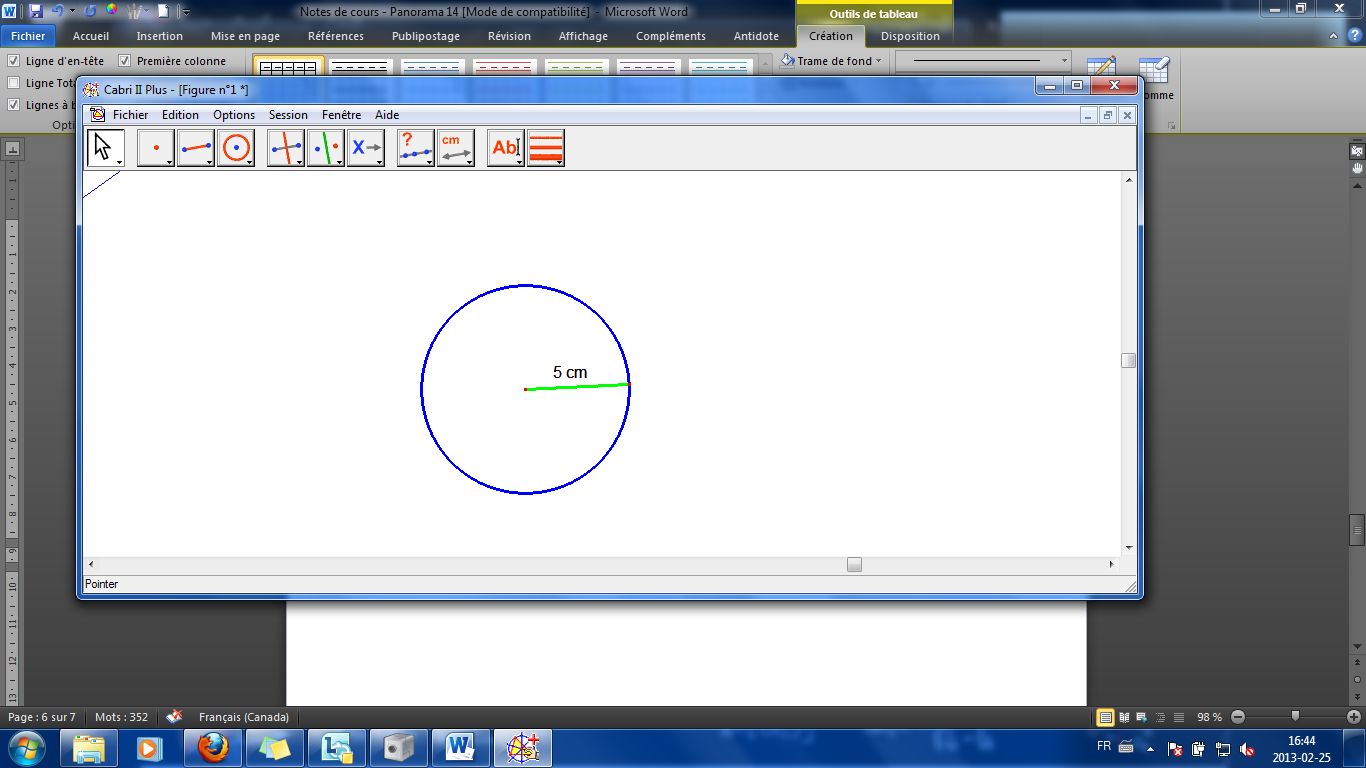 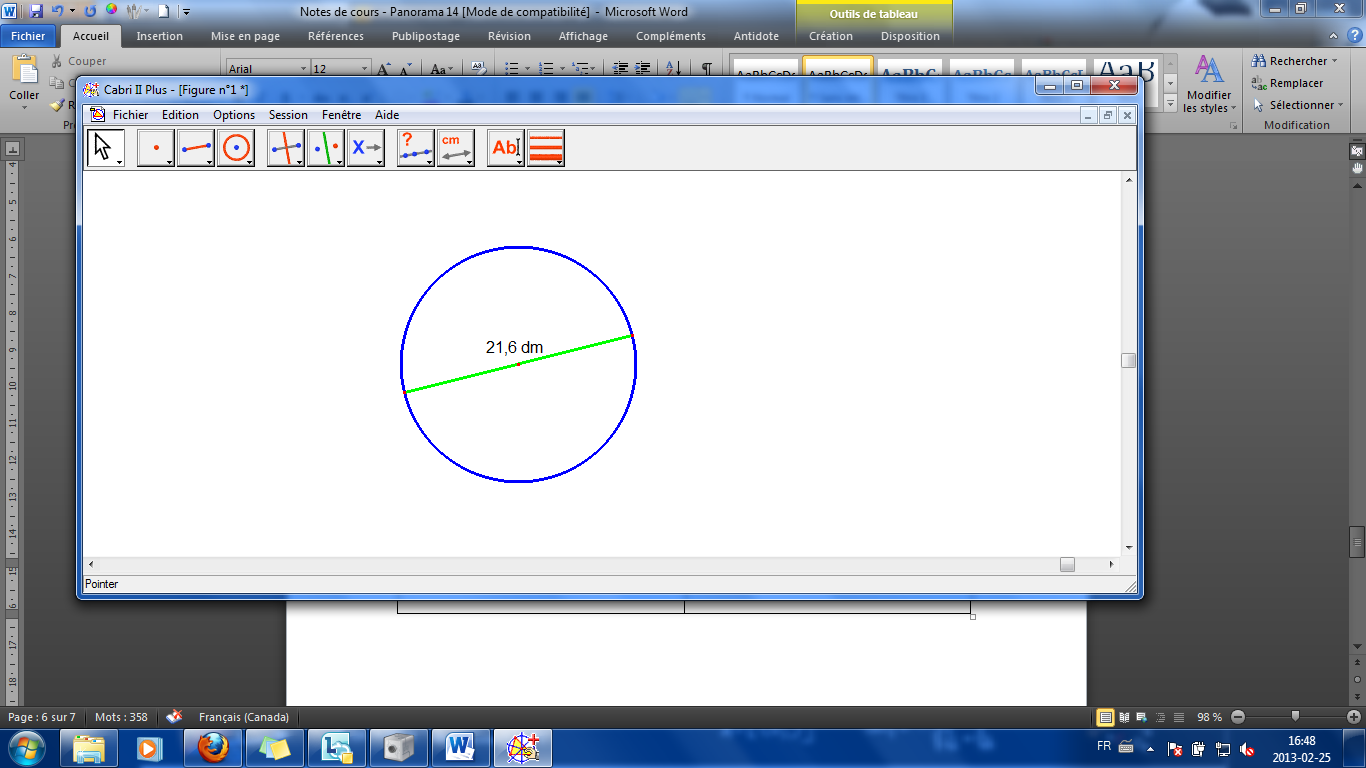 Un cercle a une circonférence de 19,74 m. Quelle est la mesure de son rayon?Un cercle a une circonférence de 19,74 m. Quelle est la mesure de son rayon? Trouve la circonférence du cercle suivant à partir des informations données.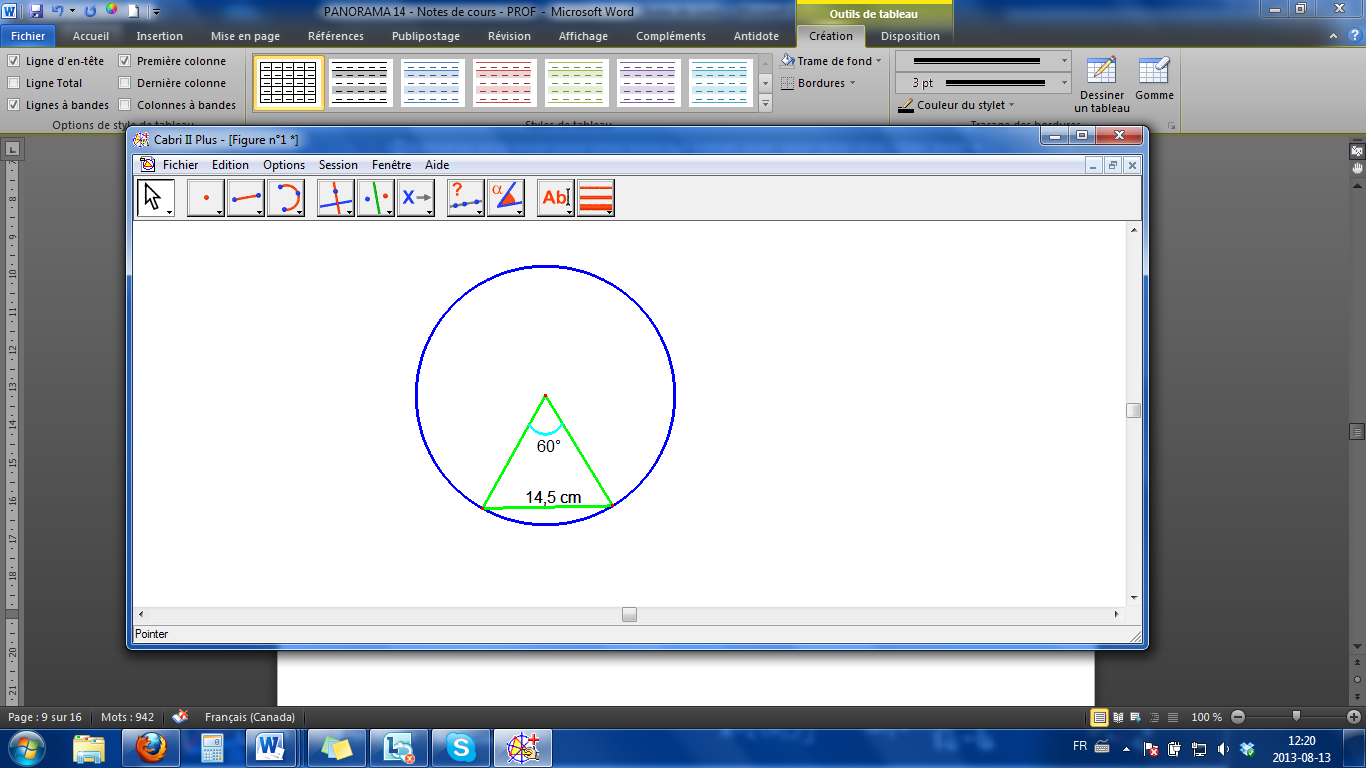  Trouve la circonférence du cercle suivant à partir des informations données.Une roue ayant un diamètre de 25 cm vient de parcourir une distance de 2 km. Combien de tours la roue a-t-elle effectuée?La mesure d’un arc est une portion de la circonférence.Attention!! : Lorsque ce n’est pas indiqué, on s’intéresse toujours à l’arc compris dans l’angle qui est plus petit que 180°.Trouve la mesure de l’arc AB. 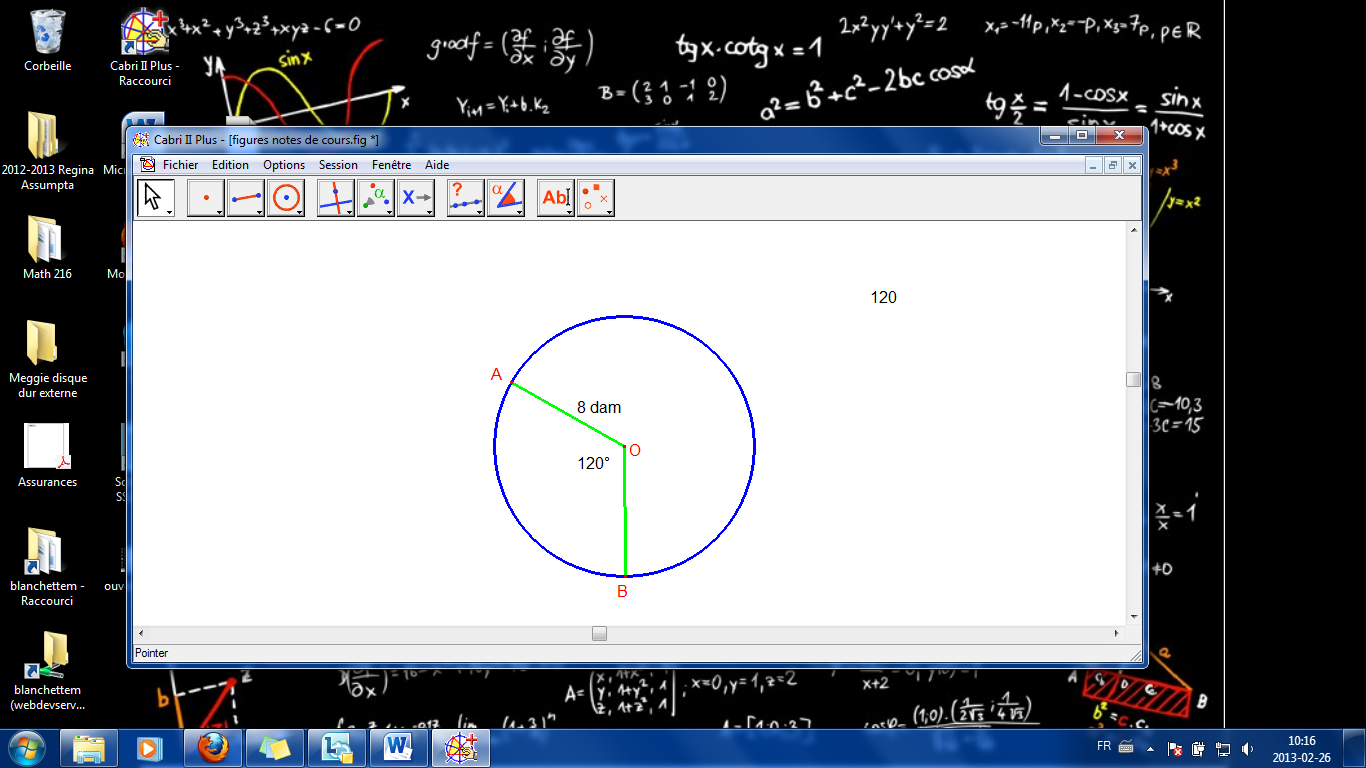  Trouve la mesure de la section orange de la figure suivante.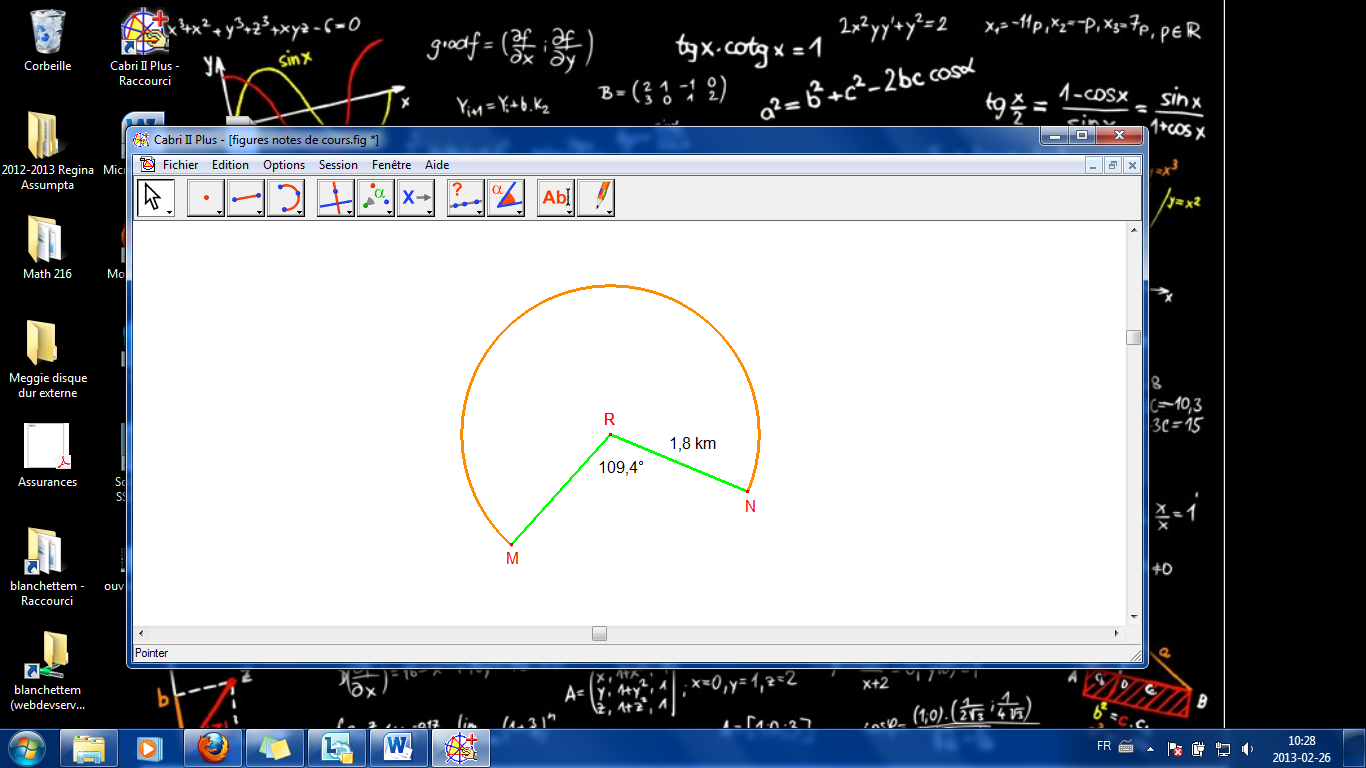  Trouve la mesure de la section orange de la figure suivante.Trouve la mesure de l’angle interceptant un arc de 36 cm sur un cercle ayant un rayon de 10 cm.Trouve la mesure de l’angle interceptant un arc de 36 cm sur un cercle ayant un rayon de 10 cm.Trouve le rayon d’un disque ayant une aire de .L’aire d’un secteur correspond à une partie de celle du disque.Trouve l’aire du secteur bleu.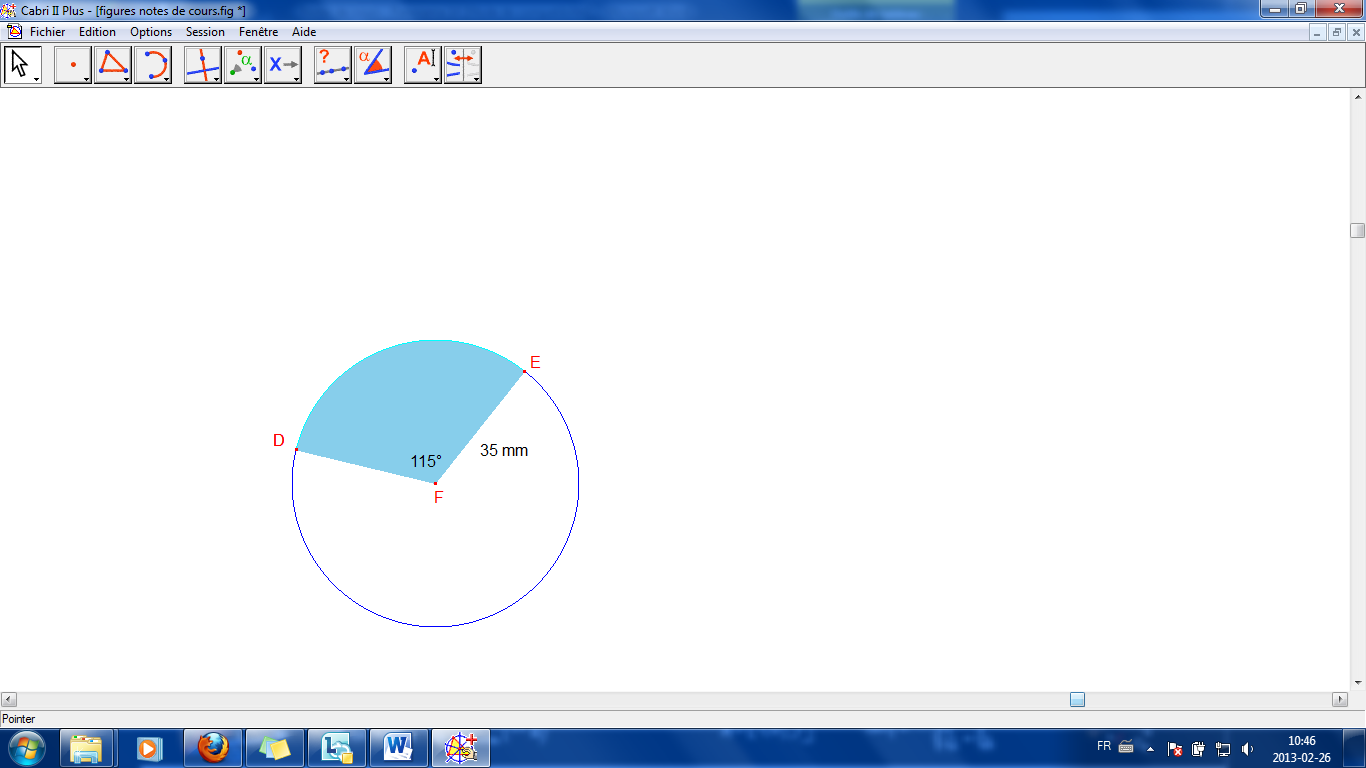 Trouve l’aire de la figure suivante.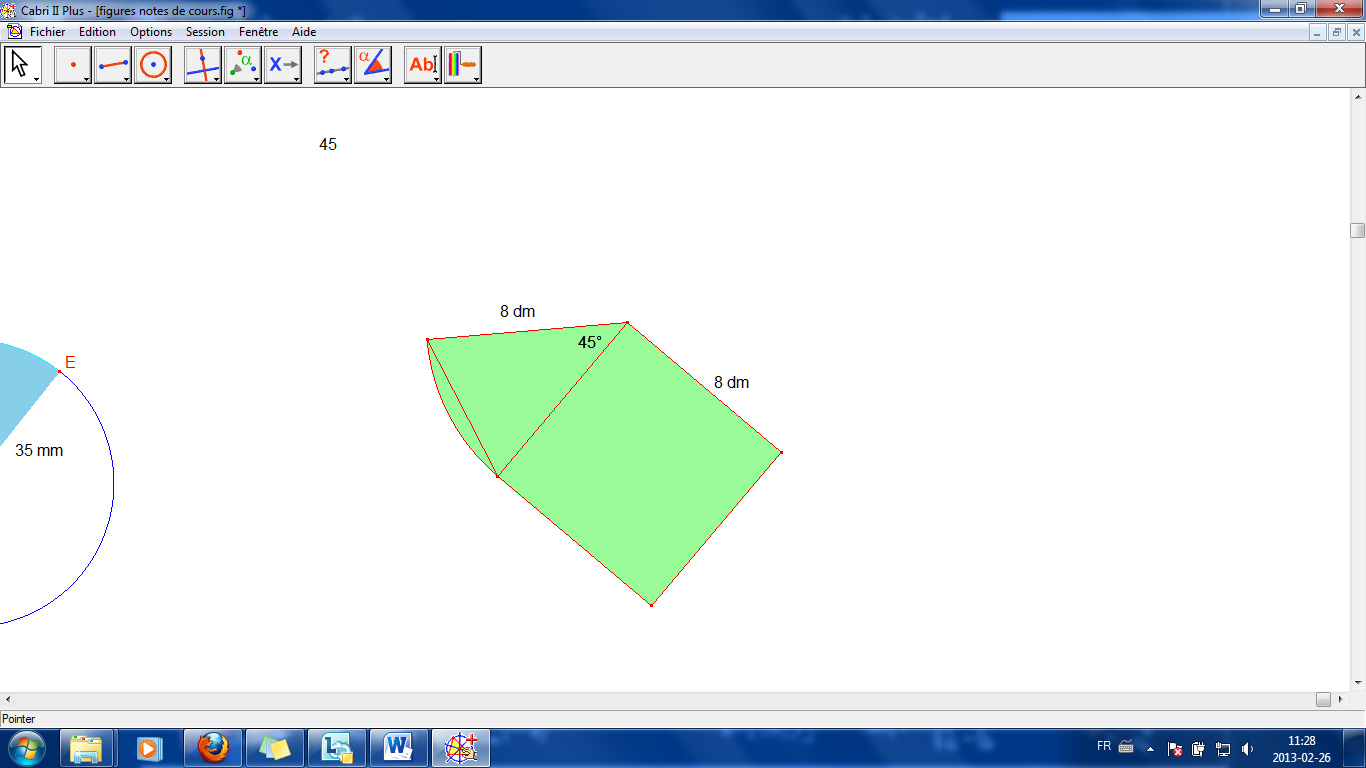 Le cylindreDéveloppement du cylindre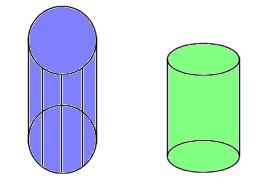 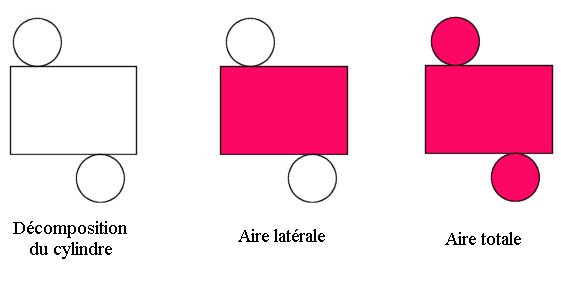 Trouve la mesure de la hauteur d’un cylindre ayant une aire totale de 5001,4272 dam2 et un diamètre de   240 m.Trouve la mesure de la hauteur d’un cylindre ayant une aire totale de 5001,4272 dam2 et un diamètre de   240 m.Marche à suivre :	Tracer une demi-droite et écrivez la longueur du segment à tracer à l’aide de l’outil « Nombre »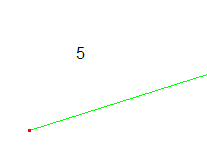 Avec l’outil « Report de mesure », cliquer sur la valeur 5 et sur la demi-droite.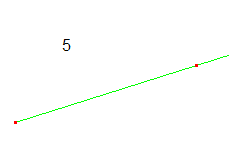 Tracer un segment reliant les deux points et cacher la demi-droite et le nombre.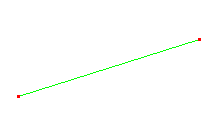 Tracer le cercle.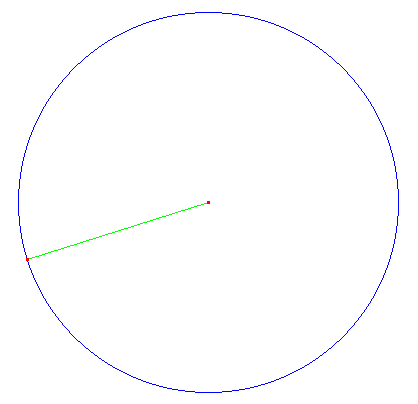 Trois points non alignés déterminent un et un seul cercle.Toutes les médiatrices des cordes d’un cercle se rencontrent au centre de ce cercle.Marche à suivre :	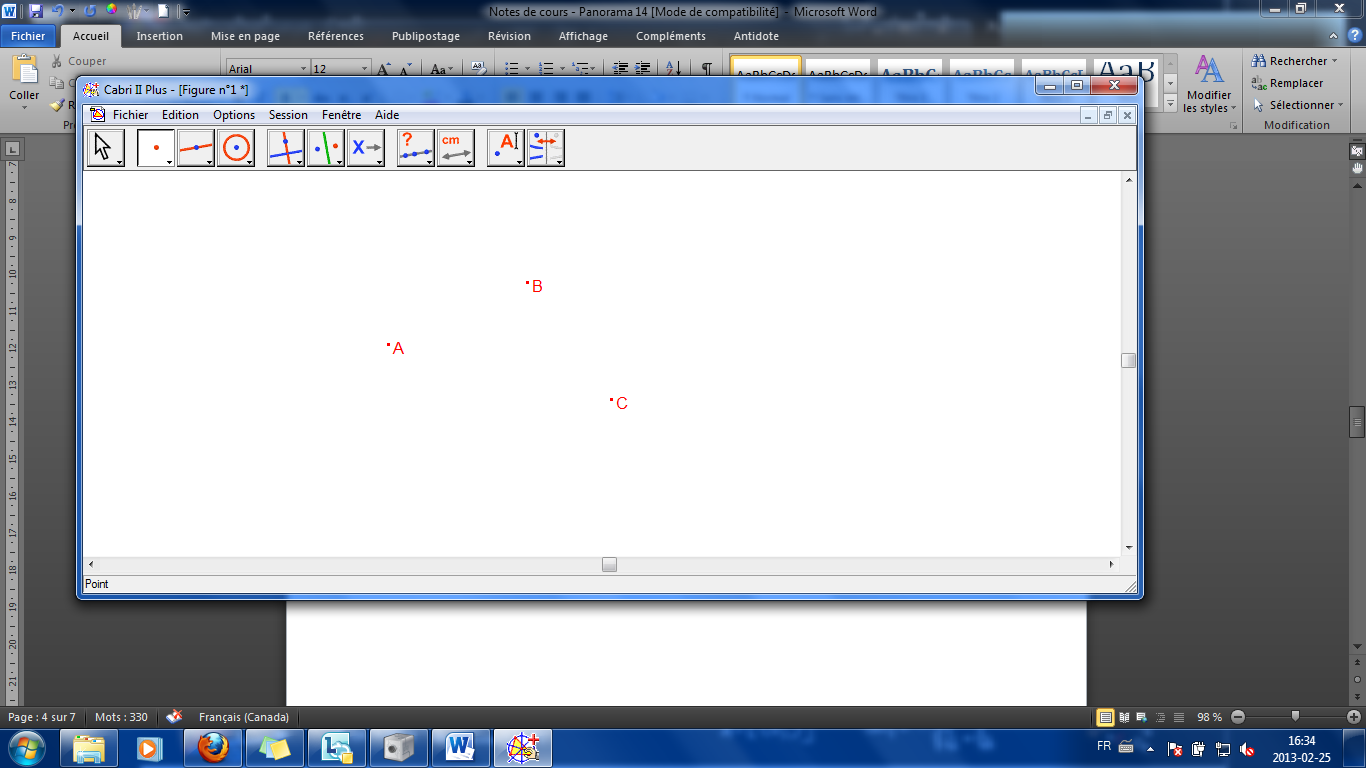 Relier les points donnés deux à deux pour former 2 segments (cordes du cercle à tracer).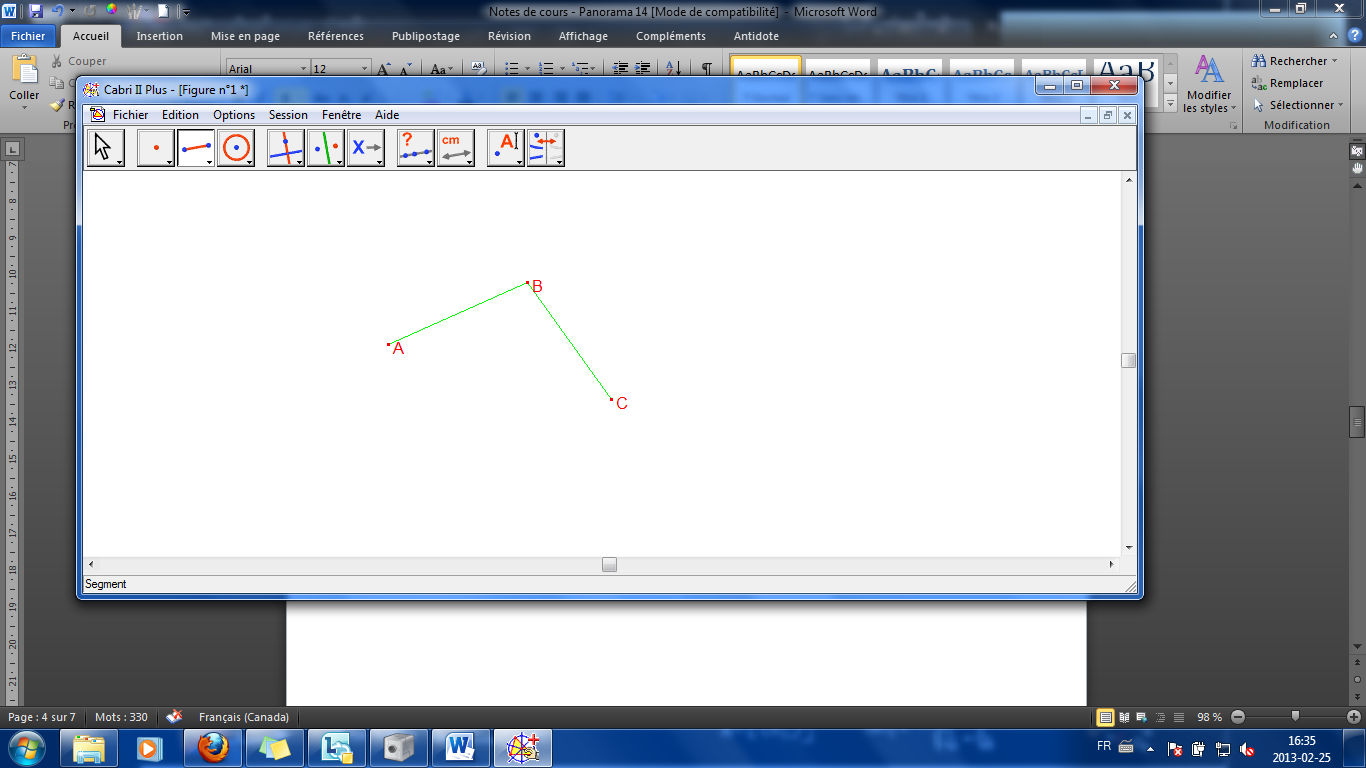 Tracer la médiatrice de ces deux cordes.Le point d’intersection O de ces deux médiatrices est le centre du cercle.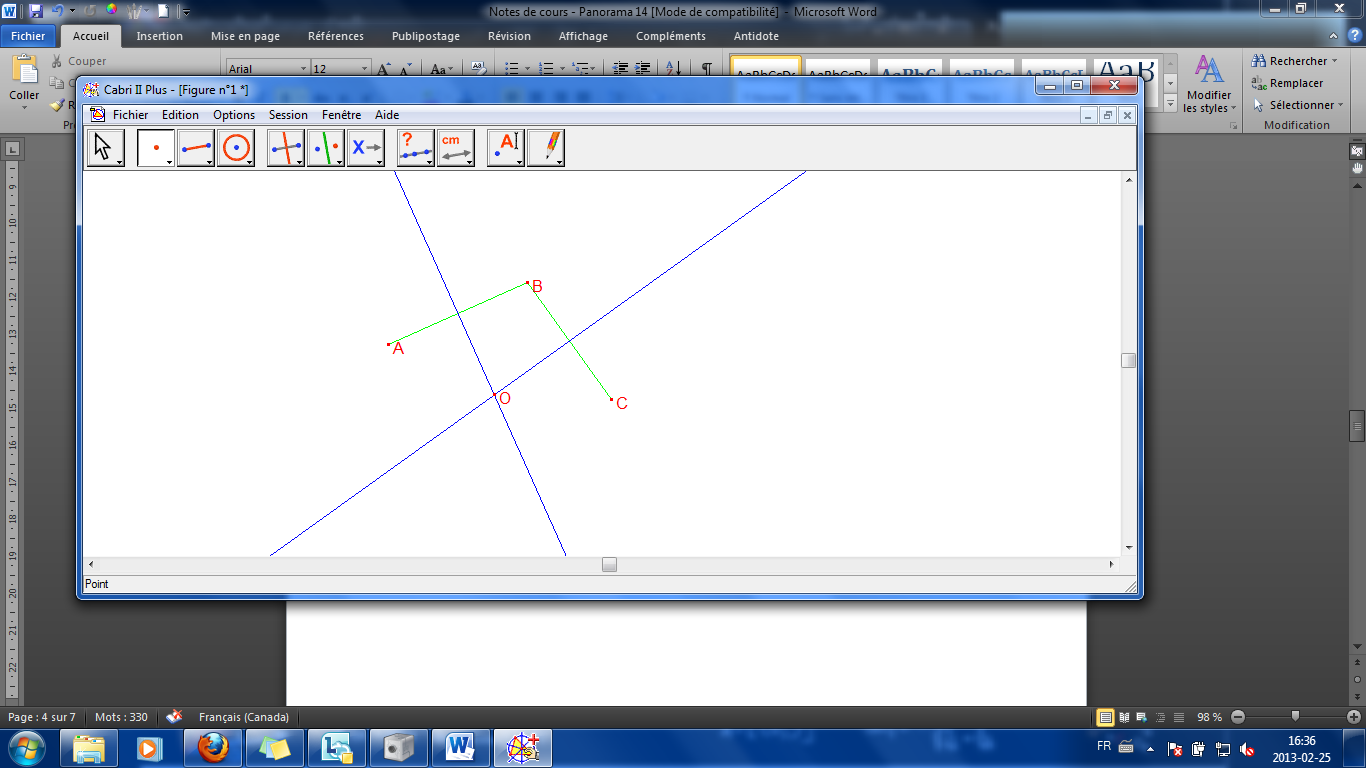 Tracer un cercle de centre O passant par un des trois points donnés initialement.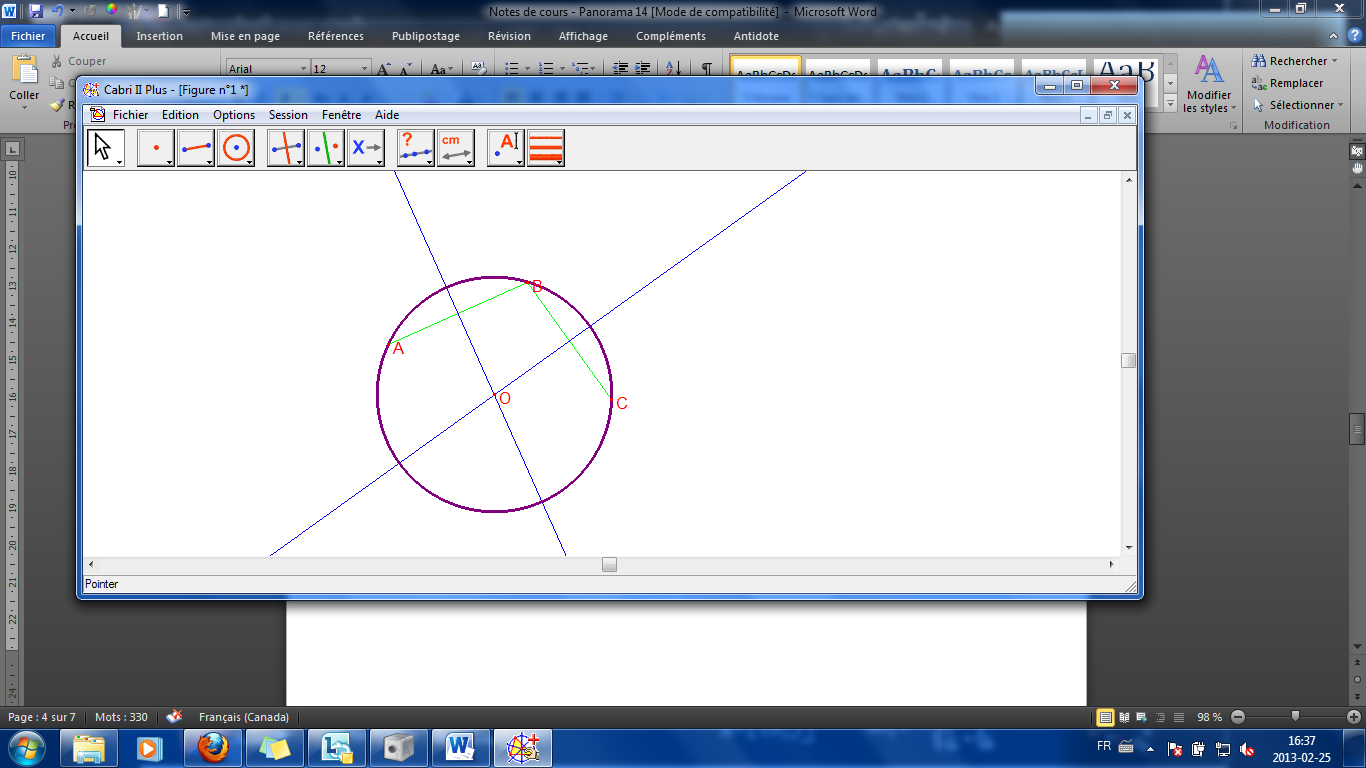 